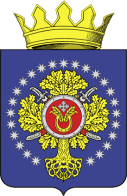 УРЮПИНСКИЙ МУНИЦИПАЛЬНЫЙ РАЙОНВОЛГОГРАДСКОЙ ОБЛАСТИУРЮПИНСКАЯ  РАЙОННАЯ  ДУМА                                                   (2019 г. – 2024 г.)ИНФОРМАЦИЯ О РЕЗУЛЬТАТАХ ПРОВЕДЕНИЯОПРОСА ДЕПУТАТОВ УРЮПИНСКОЙ РАЙОННОЙ ДУМЫ ПРИ ПРИНЯТИИ РЕШЕНИЙ ПО ПРОЕКТАМ РЕШЕНИЙ УРЮПИНСКОЙ РАЙОННОЙ ДУМЫ24 декабря 2021 года                                                                         г. Урюпинск        Опрос депутатов Урюпинской районной Думы по проектам решений Урюпинской районной Думы проводился в соответствии с решением Урюпинской районной Думы от 06 апреля 2020 года № 8/74 «Об отдельных вопросах деятельности Урюпинской районной Думы в период действия на территории Волгоградской области режима повышенной готовности или чрезвычайной ситуации в условиях распространения новой коронавирусной инфекции (COVID-2019)», распоряжением председателя Урюпинской районной Думы от 22 декабря 2021 года № 25 «О проведении опроса депутатов Урюпинской районной Думы по проектам решений Урюпинской районной Думы».        Период проведения опроса депутатов Урюпинской районной Думы:       с 23 декабря 2021 года до 14 часов 00 минут 24 декабря 2021 года.        Результаты проведения опроса депутатов Урюпинской районной Думы при принятии решений по проектам решений Урюпинской районной Думы определены на основании данных опросных листов депутатов Урюпинской районной Думы, поступивших в районную Думу по электронной почте и представленных лично депутатами.        В проведении опроса приняли участие 37 депутатов Урюпинской районной Думы, не участвовали в опросе 3 депутата.Проекты решений Урюпинской районной Думы,по которым решения принимаются методом опросадепутатов Урюпинской районной Думы        1) О внесении изменений в Положение о бюджете Урюпинского муниципального района на 2021 год и плановый период 2022 и 2023 годов;        2) О внесении изменений в решение Урюпинской районной Думы от 02 декабря 2019 года № 3/18 «Об утверждении Порядка предоставления из бюджета Урюпинского муниципального района бюджетам сельских поселений, входящих в состав Урюпинского муниципального района, иных межбюджетных трансфертов, источником финансового обеспечения которых являются собственные средства бюджета Урюпинского муниципального района, а также средства субсидии на обеспечение сбалансированности местных бюджетов»;        3) О бюджете Урюпинского муниципального района на 2022 год и плановый период 2023 и 2024 годов;        4) О внесении изменений в Положение о Молодежном парламенте Урюпинского муниципального района Волгоградской области, утвержденное решением Урюпинской районной Думы от 17 февраля 2020 года № 5/56;        5) Об утверждении Положения о комиссии по соблюдению требований к служебному поведению муниципальных служащих Урюпинского муниципального района, замещающих должности муниципальной службы в Урюпинской районной Думе, и урегулированию конфликта интересов;        6) О заключении Урюпинской районной Думой соглашений с представительными органами сельских поселений Урюпинского муниципального района о передаче контрольно-счетной палате Урюпинского муниципального района полномочий контрольно-счетных органов поселений по осуществлению внешнего муниципального финансового контроля на 2022 год;        7) Об утверждении структуры и штатной численности контрольно-счетной палаты Урюпинского муниципального района с 01 января 2022 года.Результаты проведения опроса депутатов Урюпинской районной Думы (УРД) при принятии решения по проекту решения Урюпинской районной Думы              ПредседательУрюпинской районной Думы                                                     Т.Е. МатыкинаНаименование проекта решения Урюпинской районной ДумыМнение депутатов УРДМнение депутатов УРДМнение депутатов УРДНаименование проекта решения Урюпинской районной Думы«За»«Против»«Воздержался»1. О внесении изменений в Положение о бюджете Урюпинского муниципального района на 2021 год и плановый период 2022 и 2023 годов37нетнетРешение № 284 принято большинством голосов от установленной численности депутатов Урюпинской районной Думы (прилагается)Решение № 284 принято большинством голосов от установленной численности депутатов Урюпинской районной Думы (прилагается)Решение № 284 принято большинством голосов от установленной численности депутатов Урюпинской районной Думы (прилагается)Решение № 284 принято большинством голосов от установленной численности депутатов Урюпинской районной Думы (прилагается)Наименование проекта решения Урюпинской районной ДумыМнение депутатов УРДМнение депутатов УРДМнение депутатов УРДНаименование проекта решения Урюпинской районной Думы«За»«Против»«Воздержался»2. О внесении изменений в решение Урюпинской районной Думы от 02 декабря 2019 года № 3/18 «Об утверждении Порядка предоставления из бюджета Урюпинского муниципального района бюджетам сельских поселений, входящих в состав Урюпинского муниципального района, иных межбюджетных трансфертов, источником финансового обеспечения которых являются собственные средства бюджета Урюпинского муниципального района, а также средства субсидии на обеспечение сбалансированности местных бюджетов»37нетнетРешение № 285 принято большинством голосов от установленной численности депутатов Урюпинской районной Думы (прилагается)Решение № 285 принято большинством голосов от установленной численности депутатов Урюпинской районной Думы (прилагается)Решение № 285 принято большинством голосов от установленной численности депутатов Урюпинской районной Думы (прилагается)Решение № 285 принято большинством голосов от установленной численности депутатов Урюпинской районной Думы (прилагается)Наименование проекта решения Урюпинской районной ДумыМнение депутатов УРДМнение депутатов УРДМнение депутатов УРДНаименование проекта решения Урюпинской районной Думы«За»«Против»«Воздержался»3. О бюджете Урюпинского муниципального района на 2022 год и плановый период 2023 и 2024 годов37нетнетРешение № 286 принято большинством голосов от установленной численности депутатов Урюпинской районной Думы (прилагается)Решение № 286 принято большинством голосов от установленной численности депутатов Урюпинской районной Думы (прилагается)Решение № 286 принято большинством голосов от установленной численности депутатов Урюпинской районной Думы (прилагается)Решение № 286 принято большинством голосов от установленной численности депутатов Урюпинской районной Думы (прилагается)Наименование проекта решения Урюпинской районной ДумыМнение депутатов УРДМнение депутатов УРДМнение депутатов УРДНаименование проекта решения Урюпинской районной Думы«За»«Против»«Воздержался»4. О внесении изменений в Положение о Молодежном парламенте Урюпинского муниципального района Волгоградской области, утвержденное решением Урюпинской районной Думы от 17 февраля 2020 года № 5/5637нетнетРешение № 287 принято большинством голосов от установленной численности депутатов Урюпинской районной Думы (прилагается)Решение № 287 принято большинством голосов от установленной численности депутатов Урюпинской районной Думы (прилагается)Решение № 287 принято большинством голосов от установленной численности депутатов Урюпинской районной Думы (прилагается)Решение № 287 принято большинством голосов от установленной численности депутатов Урюпинской районной Думы (прилагается)Наименование проекта решения Урюпинской районной ДумыМнение депутатов УРДМнение депутатов УРДМнение депутатов УРДНаименование проекта решения Урюпинской районной Думы«За»«Против»«Воздержался»5. Об утверждении Положения о комиссии по соблюдению требований к служебному поведению муниципальных служащих Урюпинского муниципального района, замещающих должности муниципальной службы в Урюпинской районной Думе, и урегулированию конфликта интересов37нетнетРешение № 288 принято большинством голосов от установленной численности депутатов Урюпинской районной Думы (прилагается)Решение № 288 принято большинством голосов от установленной численности депутатов Урюпинской районной Думы (прилагается)Решение № 288 принято большинством голосов от установленной численности депутатов Урюпинской районной Думы (прилагается)Решение № 288 принято большинством голосов от установленной численности депутатов Урюпинской районной Думы (прилагается)Наименование проекта решения Урюпинской районной ДумыМнение депутатов УРДМнение депутатов УРДМнение депутатов УРДНаименование проекта решения Урюпинской районной Думы«За»«Против»«Воздержался»6. О заключении Урюпинской районной Думой соглашений с представительными органами сельских поселений Урюпинского муниципального района о передаче контрольно-счетной палате Урюпинского муниципального района полномочий контрольно-счетных органов поселений по осуществлению внешнего муниципального финансового контроля на 2022 год37нетнетРешение № 289 принято большинством голосов от установленной численности депутатов Урюпинской районной Думы (прилагается)Решение № 289 принято большинством голосов от установленной численности депутатов Урюпинской районной Думы (прилагается)Решение № 289 принято большинством голосов от установленной численности депутатов Урюпинской районной Думы (прилагается)Решение № 289 принято большинством голосов от установленной численности депутатов Урюпинской районной Думы (прилагается)Наименование проекта решения Урюпинской районной ДумыМнение депутатов УРДМнение депутатов УРДМнение депутатов УРДНаименование проекта решения Урюпинской районной Думы«За»«Против»«Воздержался»7. Об утверждении структуры и штатной численности контрольно-счетной палаты Урюпинского муниципального района с 01 января 2022 года37нетнетРешение № 290 принято большинством голосов от установленной численности депутатов Урюпинской районной Думы (прилагается)Решение № 290 принято большинством голосов от установленной численности депутатов Урюпинской районной Думы (прилагается)Решение № 290 принято большинством голосов от установленной численности депутатов Урюпинской районной Думы (прилагается)Решение № 290 принято большинством голосов от установленной численности депутатов Урюпинской районной Думы (прилагается)